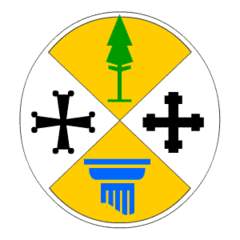 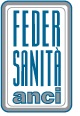 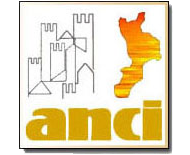 CALABRIA                                  REGIONE CALABRIA                                                                          CALABRIAFEDERSANITA’ ANCI Calabria in collaborazione con il Centro Documentazione e Studi Comuni Italiani e ANCI Calabria, con il patrocinio della Presidenza della Giunta Regionale della Calabria, organizza:PRESENTAZIONE DELLA RICERCALA SPESA SOCIOASSISTENZIALE DEI COMUNI ITALIANIVenerdi 9 marzo 2018 ore 10.30, sala blu Cittadella Regionale, CatanzaroPROGRAMMAINTRODUZIONE:Giuseppe Varacalli, Presidente Federsanità ANCI CalabriaRELAZIONA:LUCIO DUBALDO, Direttore Centro Documentazione e Studi dei Comuni ItalianiINTEVENTI:FORTUNATO VARONE, Direttore Generale Regione Calabria Dipartimento Lavoro e Politiche SocialiSALVATORE VALERIOTI, Sindaco di S. Giorgio M., Componente Comitato dei Sindaci ASP Reggio CalabriaGIUSEPPE NAPOLI, Presidente Federsanità ANCI Friuli Venezia GiuliaBRUNO LUIGI, Direttore Amministrativo ASP CosenzaVINCENZO BRANDI, membro Commissione Speciale ANCI Nazionale per la SanitàANTONIO BELCASTRO, Direttore Generale Azienda Ospedaliera Universitaria Mater Domini CatanzaroMICHELE MIRABELLO, Presidente Commissione Politiche Sociale e Sanitarie del Consiglio Reg. CalabriaLUIGI TASSONE, Sindaco di Serra San Bruno, Presidente Comitato dei Sindaci ASP Vibo ValentiaDANILO FERRARA Presidente Regionale Ordine Assistenti Sociali.CONCLUSIONI:FRANCO PACENZA, Delegato per la Sanità dal Presidente Giunta Regionale Oliverio.GIANLUCA CALLIPO, Presidente ANCI Calabria